6 мая 2022 года глава администрации сельского поселения В АСП сельсовет «Касумкентский на сквере им. Сулейман-Стальского выразил слова благодарности активистам и волонтерам.За активное участие в общественной жизни сельского поселения и организацию мероприятий, направленных на духовно-нравственное и гражданственно-патриотическое воспитание детей и молодежи, а также достигнутые успехи в сфере образования и воспитания благодарность главы АСП выразил активистам и волонтерам.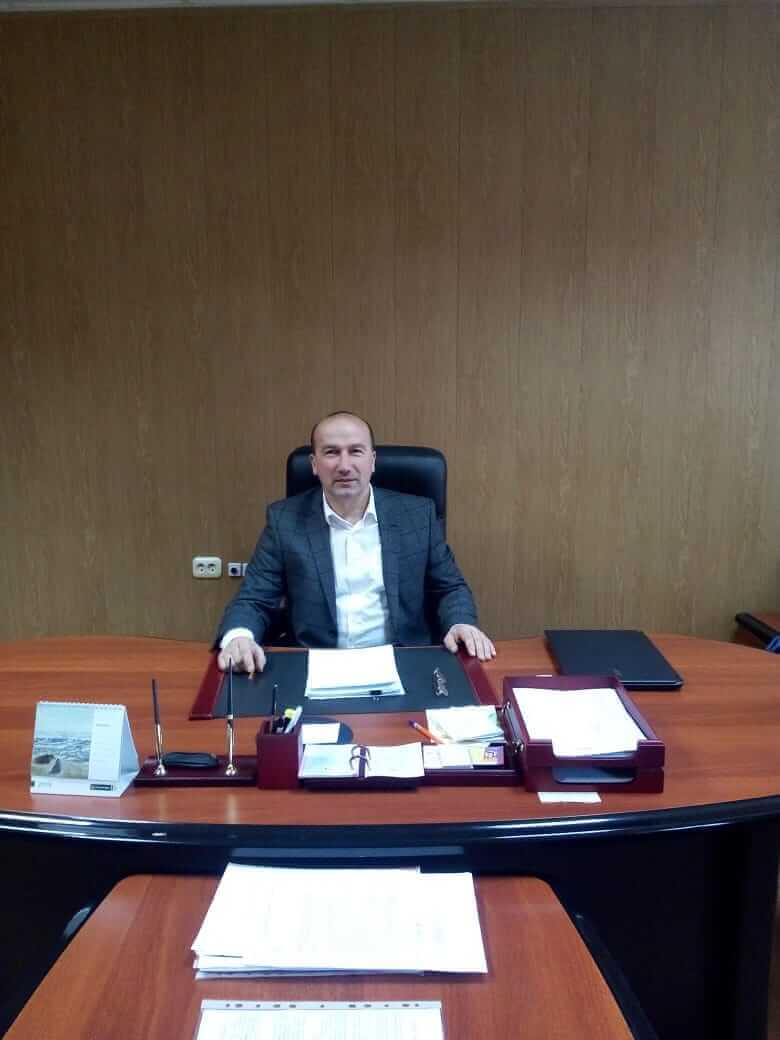 